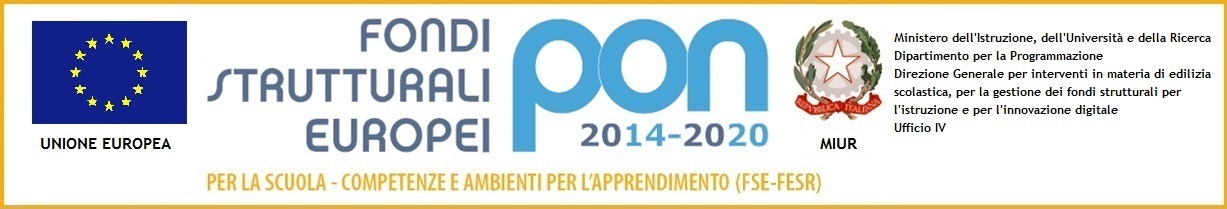 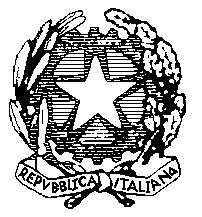 ISTITUTO COMPRENSIVO “Card. Agostino Casaroli”Scuola dell’Infanzia, Primaria e Secondaria di 1°grado Comuni di Castel San Giovanni e Sarmato (PC)Via Verdi,6 – 29015 Castel San Giovanni (PC) Telefono 0523 842788 Fax 0523 882247e-mail : pcic81700c@istruzione.it 	PEC : pcic81700c@pec.istruzione.itCodice fiscale 80011290337 LINGUA INGLESE, FRANCESE E SPAGNOLOCOMPRENSIONE, PRODUZIONE E INTERAZIONE ORALE Criteri per la valutazione delle prove di produzione e interazione oraleIndicatori e descrittori per la valutazione della comprensione, produzione, e interazione oraleCOMPRENSIONE, PRODUZIONE E INTERAZIONE SCRITTACriteri di valutazione della produzione e interazione scrittaINDICATORI E DESCRITTORI PER LA VALUTAZIONE DELLA COMPRENSIONE, PRODUZIONE E INTERAZIONE SCRITTAComprensione del messaggio oraleComprensione globale del messaggioInferenza di elementi non espliciti nel messaggioEsecuzione del compitoComprensione della richiestaProntezza nella rispostaCompletezza della rispostaOrganizzazioneCoerenza e coesione del testoRegistroPronunciaProduzione di suoni comprensibili nella singola parola e nella fraseAccento, intonazione e ritmoForme deboli e forme fortiGrammatica e vocabolarioCorrettezza e ampiezza delle strutture morfosintattiche utilizzateAppropriatezza, varietà e ampiezza lessicaleUsi idiomaticiPeso dell’errore nella comprensioneEfficacia comunicativaEfficacia nel far passare il messaggioStrategie di interazione (dare e prendere la parola, negoziare, chiedere chiarimenti …)Fluidità del discorso10-98765-4Comprensione oraleComprende dettagliatamente e con prontezza il contenuto di un messaggio orale su un argomento noto.Comprende quasi integralmente il contenuto di un messaggio orale su un argomento noto.Comprende gli elementi essenziali di un messaggio orale su un argomento noto e riconosce alcune informazioni dettagliate.Comprende gli elementi essenziali di un messaggio orale su un argomento noto.Comprende solo qualche elemento di un messaggio orale su un argomento noto, senza capirne il contenuto globale.Esecuzione del compitoSa comprendere la domanda/richiesta in modo tale da rispondere prontamente ed esaurientementeSa comprendere la domanda/richiesta in modo da rispondere con adeguata prontezza Sa comprendere la domanda/richiesta in modo tale da rispondere se pur con qualche esitazione e incompletezza Sa comprendere ma con difficoltà tali da eseguire solo parzialmente il compito Non sa comprendere, o sa comprendere ma con difficoltà tali da non rispondere al compito in modo adeguatoEfficacia comunicativa o interazioneSa sostenere il flusso del discorso senza interruzioni e in modo efficace, sa prendere l’iniziativa usando strategie comunicative in modo efficace. Sa rispettare i turni di parola in modo naturale e spontaneoSa mantenere il flusso del discorso senza interruzioni, sa prendere l’iniziativa, sa rispondere usando strategie comunicative in modo abbastanza efficace. Sa rispettare i turni di parola in modo spontaneoSa mantenere il flusso del discorso anche se con brevi pausa, sa prendere talvolta l’iniziativa, sa rispondere usando strategie comunicative in modo adeguato. Sa rispettare i turni di parola Non sa mantenere il flusso del discorso senza l’intervento dell’interlocutore. Sa usare in modo parziale strategie comunicative e non è totalmente autonomo nel rispettare i turni di parolaNon sa sostenere il discorso oppure mantiene il flusso del discorso con molta fatica e senza autonomiaGrammatica e lessicoSa esprimersi in modo articolato e corretto, sa utilizzare un lessico appropriato e varioSa esprimersi in modo abbastanza corretto con saltuarie imprecisioni grammaticali e lievi improprietà nel lessicoSa esprimersi con lievi errori grammaticali e improprietà nel lessico che non impediscono la comprensibilità globale del messaggioSa esprimersi se pur con errori grammaticali e improprietà nel lessico che tuttavia non impediscono la comprensibilità globale del messaggioNon sa esprimersi, oppure sa esprimersi con grosse difficoltà tali che la comprensibilità anche globale del messaggio è compromessaPronunciaSa pronunciare in modo adeguato sia singole parole sia frasi con saltuarie imprecisioni, rispettando gli schemi intonativiSa pronunciare in modo abbastanza adeguato sia singole parole che frasi con imprecisioni. Generalmente sa rispettare alcuni schemi intonativiSa pronunciare in modo comprensibile sia singole parole che frasi, nonostante alcuni errori e interferenze con la L1. Sa riprodurre in modo accettabile alcuni schemi intonativiSa pronunciare in modo non sempre corretto molte parole e frasi, gli errori sono soprattutto di tipo interferenziale con la L1. Non sa pronunciare in modo comprensibile molte parole e frasi, compromettendo la comprensioneOrganizzazione del discorsoSa comunicare in modo efficace e sviluppare coerentemente il discorso rispetto al compito, usando una gamma ampia di strutture e utilizzando strategie adeguateSa comunicare in modo abbastanza efficace rispetto al compito usando una gamma sufficientemente ampia di strutture. Il discorso a volte manca di coerenzaSa comunicare in modo efficace rispetto al compito anche se usa un numero limitato di strutture. Il discorso a volte manca di coerenzaSa comunicare in modo non sempre efficace e coerente. Utilizza un numero limitato di strutture. Non sa comunicare in modo efficace e utilizza strutture incoerentiComprensione del messaggio scrittoComprensione globale del testo scrittoInferenza di elementi non espliciti nel testo scritto ma ricavabili dal contestoEsecuzione del compitoEsecuzione delle consegne date:Rispondenza dell’elaborato rispetto alle indicazioni della consegnaOrganizzazioneOrganizzazione del testo:A livello formale (layout)A livello di organizzazione logica (coesione e coerenza)Stile e registroCorrettezza morfosintatticaCorrettezza, ampiezza e appropriatezza delle strutture morfosintattiche (grammaticali e sintattiche)Struttura della frase (word order)Peso dell’errore (impending / non –impending error: fino a che punto l’errore pregiudica la comprensione)LessicoOrtografiaVarietà e ampiezzaEfficacia comunicativaPercezione del lettore:Come il candidato riesce a comunicare il messaggio in rapporto allo scopo, al destinatario e al contestoEffetto globale successivo all’analisi10-98765-4Comprensione scrittaComprende dettagliatamente il contenuto di un testo scritto su un argomento noto. Comprende quasi integralmente il contenuto di un messaggio su un argomento noto. Comprende gli elementi essenziali di un messaggio su un argomento noto e riconosce alcune informazioni dettagliate.Comprende globalmente un messaggio su un argomento noto.Comprende pochi elementi di un messaggio scritto su un argomento noto, ma non il suo contenuto globale.Esecuzione del compitoSa rispondere alle indicazioni del compito in modo completo e articolato.Sa rispondere alle indicazioni del compito in modo completo.Sa rispondere alle indicazione in modo essenziale.Sa rispondere alle indicazioni in modo non sempre completo.Sa rispondere alle indicazioni del compito in modo incompleto, scarso o nullo.OrganizzazioneSa organizzare e sviluppare il testo in modo efficace e coerente, rispetto al compito e sa usare layout, registro e stile appropriati.Sa organizzare e sviluppare il testo in modo abbastanza efficace e coerente, rispetto al compito e sa usare layout, registro e stile adeguatiSa organizzare e sviluppare il testo in modo accettabile rispetto al compito. layout, registro e stile sono parzialmente adeguati.Sa organizzare e sviluppare il testo in modo non sempre chiaro e coerente rispetto al compito e utilizza layout, registro e stile non sempre inadeguatiNon sa organizzare un testo in modo chiaro e coerente.Correttezza morfosintatticaUsa le strutture morfosintattiche in modo articolato, corretto e appropriato.Usa le strutture morfosintattiche in modo abbastanza articolato, corretto con saltuarie imprecisioni.Usa le strutture morfosintattiche commettendo errori che tuttavia non impediscono la comprensibilità. Usa le strutture morfosintattiche con difficoltà e commette spesso errori che talvolta impediscono la comprensibilità del testo.Non sa usare le strutture morfosintattiche in modo adeguato. Il testo non è comprensibile, se non in minima parte.LessicoSa utilizzare un lessico appropriato e vario. L’ortografia è corretta.Sa utilizzare un lessico generalmente appropriato e vario. Occasionali errori di ortografia.Sa utilizzare un lessico limitato ma abbastanza appropriato che non impedisce la comprensibilità del testo. Occasionali errori ortografici. Utilizza un lessico limitato che talvolta impedisce la comprensibilità del testo. Sono presenti errori ortografici non gravi. Utilizza un lessico limitato e improprio che spesso impedisce la comprensibilità del testo. Sono presenti numerosi errori ortografici.Efficacia comunicativaSa produrre un testo efficace e personale, rispetto allo scopo, al destinatario e al contesto.Sa produrre un testo abbastanza efficace e personale, rispetto allo scopo, al destinatario e al contesto.Sa produrre un testo comprensibile ma non sempre efficace rispetto allo scopo, al destinatario e al contesto.Sa produrre un testo abbastanza comprensibile anche se non totalmente adeguato allo scopo, al destinatario e al contesto.Non sa produrre un testo comprensibile rispetto allo scopo, al destinatario e al contesto.